   			  One Minute Guide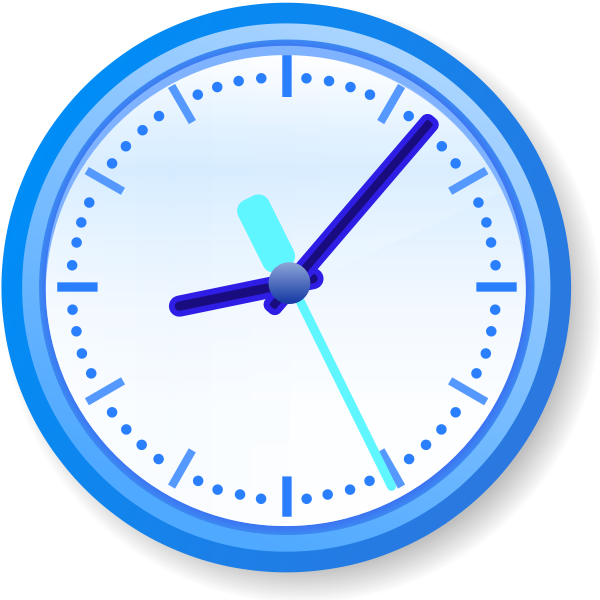 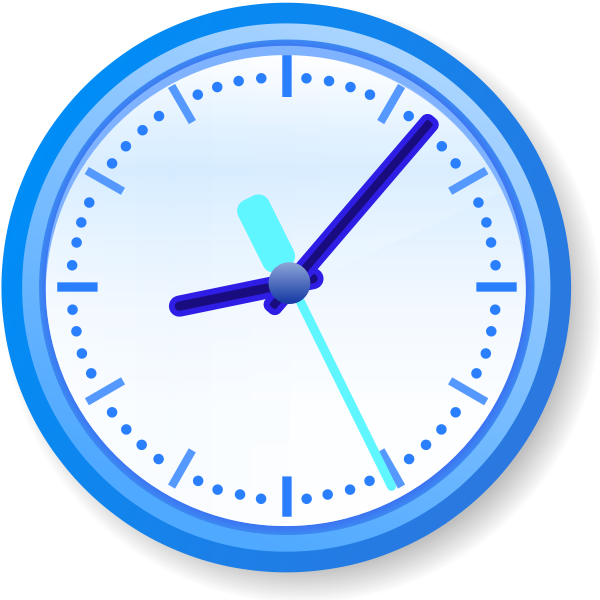 Social Work Chronology                                                    No 3, January 2019                                                    V1. 14/10/19